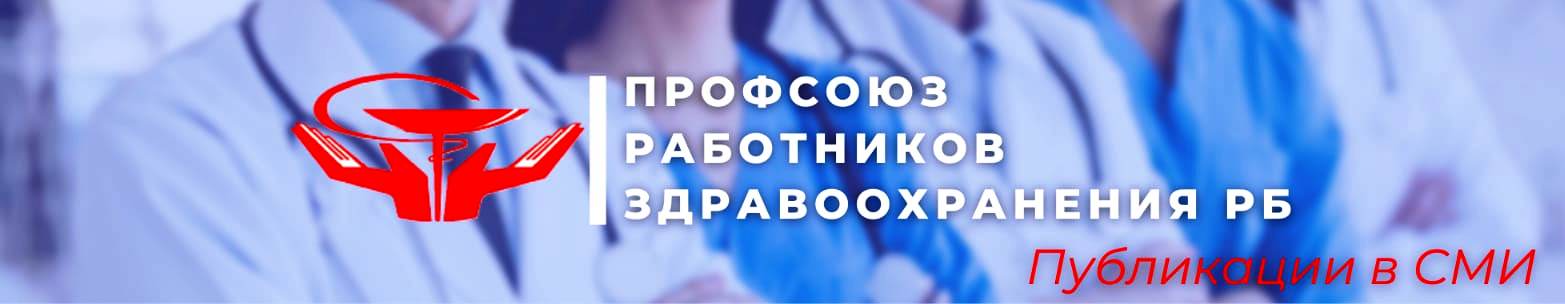 ДАЙДЖЕСТ  ПУБЛИКАЦИЙ В ИЮНЕ  2022 г.На сайте, в соцсетях РОБ ПРЗ РФ  размещено 51 собственный материал. В СМИ размещено – 38   материалов, сайте ЦК – 6 , газете «Действие» - 8 , районных газетах  - 10  , ТВ –  2 сюжета.  ПРОФСОЮЗ ОБЪЯВИЛ КОНКУРС ДИНАСТИЙ Минздрав РБ, газета «Республика Башкортостан»ЗАММИНИСТРА ЗДРАВООХРАНЕНИЯ РБ ИРИНУ КОНОНОВУ НАГРАДИЛИ МЕДАЛЬЮ ПРОФСОЮЗА Яндекс новости , Минздрав РБ , Башинформ  (ИА), Уфа1,  ИА Регнум, ИА Медиакорсеть, ИА «Собака»газета «Комсомольская правда»,  ПОСТРАДАВШАЯ В ДТП ВЫЕЗДНАЯ БРИГАДА ПОЛУЧИТЬ ПОМОЩЬ ПРОФСОЮЗА ИА «Медиакорсеть», ИА «Башинформ»,  ИА «ПроУфу», СПАРТАКИАДА СТУДЕНТОВ МЕДИЦИНСКИХ КОЛЛЕДЖЕЙ (ТУЙМАЗЫ)Сайт Минздрава РБ , Газета «Туймазинский вестник» , материал 10 июня, газета «Белебеевские известия»,   Газета «Республика Башкортостан», Телекомпания Ю-ТВНАШ ДИНАР СТАЛ СУПЕРФИНАЛИСТОМ 3.06. газета «Вечерняя Уфа», Уфимские ведомости- Династия Латыповых 4 полоса. ЛЕГКОАЛЕТИЧЕСКИЙ КРОСС СРЕДИ РАБОТНИКОВ ЗДРАВООХРАНЕНИЯ Сайт Минздрава РБ, Газета «Республика Башкортостан», Телекомпания БСТ  Стерлитамакский рабочий ТУРНИР ПО МИНИ-ФУТБОЛУ  сайт Минздрав РБ  АКЦИЯ 100 ДОБРЫХ ДЕЛ  ЦК профсоюза  ФЛАГ ПРОФСОЮЗА ПОДНЯТ НАД ЭЛЬБРУСОМ   ЦК профсоюзаСАМЫЕ КРАСИВЫЕ ДЕВУШКИ РАБОТАЮТ В СТЕРЛИТАМАКЕ  ЦК профсоюза, Минздрав РБПЕРВЫЙ КВИЗ СРЕДИ ВРАЧЕЙ УФЫ Газета Вечерняя Уфа,  МИНЗДРАВ  РБ  ПРОФСОЮЗ ПОМОГ. УВЕЛИЧЕНЫ ВЫПЛАТЫ РАБОТНИКАМ СМП БЕЛОРЕЦКОЙ ЦРКБ  ЦК профсоюза, газета Республика БашкортостанЕрмекеевские известия. Награды профсоюза ко Дню медицинского работника.  